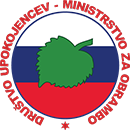 SEZNAM PRIJAVLJENIH NA 8. SREČANJE ČLANOV DU MO07.06.2017Sekcija: __________________________________OPOMBE:Zadnji rok za prijave in morebitne odjave je 26.05.2017. Prijave zbira Branko Bratkovič na: e-mail: bbratkovic@gmail.com,                                                                        mobi: 031 541 757Pobrani denar (po 7 EUR na osebo)  skupaj z enim izvodom seznama predati organizatorju srečanja na prireditvenem prostoru na za to označenem mestu. Organizator bo izdal potrdilo o prejetem denarju.Bone za malico in kosilo prejmete, ko predate denar.ZŠPRIIMEK IN IMEČLANČLANZAP.ŠT.IZLETAVPLAČALEURZŠPRIIMEK IN IMEDANEZAP.ŠT.IZLETAVPLAČALEURSKUPAJ